ПРОЕКТНа основании Федерального закона от 06.10.2003 № 131-ФЗ «Об общих принципах организации местного самоуправления в Российской Федерации», руководствуясь Уставом города, Совет депутатов ЗАТО г. Зеленогорска,РЕШИЛ:Утвердить Правила благоустройства территории города Зеленогорска согласно приложению к настоящему решению.Признать утратившими силу следующие решения городского Совета депутатов:	- от 16.03.1998 № 11-67р «Об утверждении «Правил благоустройства, обеспечения чистоты и порядка на территории города Зеленогорска»;	- от 26.10.2006 № 22-244р «О внесении изменений и дополнений в решение городского Совета депутатов от 16.03.1998 г. № 11-67р «Об утверждении «Правил благоустройства, обеспечения чистоты и порядка на территории города Зеленогорска».	3. Настоящее решение вступает в силу в день, следующий за днём его опубликования в газете «Панорама».	4. Контроль за выполнением настоящего решения возложить на постоянную комиссию.Глава ЗАТО г. Зеленогорска						   П.Е. КорчашкинПриложение к решению Совета депутатов ЗАТО г. Зеленогорскаот______________№__________ПРАВИЛА БЛАГОУСТРОЙСТВАТЕРРИТОРИИ ГОРОДА ЗЕЛЕНОГОРСКАОбщие положения1.1. Правила благоустройства территории города Зеленогорска (далее - Правила) разработаны в соответствии с Федеральными законами от 06.10.2003  № 131-ФЗ «Об общих принципах организации местного самоуправления в Российской Федерации», от 10.01.2002 № 7-ФЗ «Об охране окружающей среды», приказом Министерства строительства и жилищно-коммунального хозяйства Российской Федерации от 13.04.2017 № 711/пр «Об утверждении методических рекомендаций для подготовки правил благоустройства территорий поселений, городских округов, внутригородских районов», иными нормативными правовыми актами Российской Федерации, нормативными правовыми актами Красноярского края, муниципальными правовыми актами города Зеленогорска в целях формирования безопасной, комфортной и привлекательной городской среды, к которой относится совокупность территориально выраженных природных, архитектурно-планировочных, экологических, социально-культурных и других факторов, характеризующих окружающую среду и определяющих комфортность проживания в городе Зеленогорске.1.2. Правила являются обязательными для исполнения физическими и юридическими лицами в границах г. Зеленогорска.1.3. Правила устанавливают требования в сфере благоустройства на территории города Зеленогорска, в том числе требования по содержанию зданий (включая жилые дома), сооружений и земельных участков, на которых они расположены, к внешнему виду фасадов и ограждений соответствующих зданий и сооружений, перечень работ по благоустройству и периодичность их выполнения, а также основные положения, регулирующие организацию благоустройства территории города Зеленогорска (включая освещение улиц, озеленение территории, установку указателей с наименованиями улиц и номерами домов, размещение и содержание малых архитектурных форм).1.4. Для целей Правил к объектам благоустройства относятся территории различного функционального назначения, на которых осуществляется деятельность по благоустройству, в том числе:- детские площадки, спортивные и другие площадки отдыха и досуга;- площадки для выгула и дрессировки собак;- площадки автостоянок;- улицы (в том числе пешеходные) и дороги;- парки, скверы, иные зеленые зоны;- площади, набережные и другие территории;- технические зоны транспортных, инженерных коммуникаций, водоохранные зоны;- контейнерные площадки и площадки для складирования отдельных групп коммунальных отходов.1.5. К элементам благоустройства в Правилах относятся, в том числе:- элементы озеленения;- покрытия;- ограждения (заборы);- водные устройства;- уличное коммунально-бытовое и техническое оборудование;- игровое и спортивное оборудование;- элементы освещения;- средства размещения информации и рекламные конструкции;- малые архитектурные формы и городская мебель;- нестационарные сооружения;- элементы объектов капитального строительства.1.6. К деятельности по благоустройству территорий относятся разработка проектной документации по благоустройству территорий, выполнение мероприятий по благоустройству территорий, содержание объектов благоустройства.1.7. При разработке и выборе проектов по благоустройству территорий важным критерием является стоимость их эксплуатации и содержания. Содержание объектов благоустройства осуществляется путем поддержания в надлежащем техническом, физическом, эстетическом состоянии объектов благоустройства, их отдельных элементов в соответствии с эксплуатационными требованиями. 1.8. Участниками деятельности по благоустройству выступают:а) население города Зеленогорска, которое формирует запрос на благоустройство и принимает участие в оценке предлагаемых решений. В отдельных случаях жители участвуют в выполнении работ. Жители могут быть представлены общественными организациями и объединениями;б) органы местного самоуправления города Зеленогорска;в) хозяйствующие субъекты, осуществляющие деятельность на территории города Зеленогорска, которые вправе участвовать в формировании запроса на благоустройство, а также в финансировании мероприятий по благоустройству;г) представители профессионального сообщества, в том числе ландшафтные архитекторы, специалисты по благоустройству и озеленению, архитекторы и дизайнеры, разрабатывающие концепции и проекты по благоустройству территорий, рабочую документацию;д) исполнители работ, специалисты по благоустройству и озеленению, в том числе возведению малых архитектурных форм;е) общественные организации.1.9. Участие населения города Зеленогорска в подготовке и реализации проектов по благоустройству обеспечивается в целях повышения эффективности расходов на благоустройство и качества реализованных проектов, а также обеспечения сохранности созданных объектов благоустройства.1.10. Участие населения города Зеленогорска может быть прямым или опосредованным через общественные организации, в том числе организации, объединяющие профессиональных проектировщиков - архитекторов, ландшафтных архитекторов, дизайнеров, а также ассоциации и объединения предпринимателей. Оно осуществляется путем инициирования проектов по благоустройству территории, участия в обсуждении проектных решений и, в случаях, предусмотренных законодательством Российской Федерации, муниципальными правовыми актами города Зеленогорска, реализации принятия решений.1.11. Определение конкретных зон, территорий, объектов для проведения работ по благоустройству, очередность реализации проектов, объемы и источники финансирования устанавливаются в соответствующей муниципальной программе.1.12. Обоснование предложений по определению конкретных зон, территорий, объектов для проведения работ по благоустройству, установления их границ, определения очередности реализации проектов, объемов и источников финансирования для последующего учета в составе документов стратегического, территориального планирования, планировки территории осуществляется на основе комплексного исследования современного состояния и потенциала развития территории города Зеленогорска (элемента планировочной структуры).1.13. В качестве приоритетных объектов благоустройства выбираются активно посещаемые или имеющие очевидный потенциал для роста пешеходных потоков территории населенного пункта, с учетом объективной потребности в развитии тех или иных общественных пространств, экономической эффективности реализации и планов развития города Зеленогорска.Порядок и механизмы общественного участия в процессе благоустройства2.1. В целях обеспечения вовлеченности в процесс принятия решений, реализации проектов и учета мнения всех участников деятельности по благоустройству, осуществляется открытое обсуждение проектов благоустройства территорий, а также открытое и гласное принятие решений, касающихся благоустройства и развития территорий с учетом мнения жителей соответствующих территорий и иных заинтересованных лиц.2.2. Информирование о задачах и проектах в сфере благоустройства и комплексного развития городской среды осуществляется посредством размещения соответствующей информации на официальном сайте Администрации ЗАТО г. Зеленогорска в информационно-телекоммуникационной сети «Интернет» (далее – сеть «Интернет»).2.3. В сети «Интернет» размещается в свободном доступе проектная и конкурсная документация, а также видеозапись публичных обсуждений проектов благоустройства с возможностью публичного комментирования и обсуждения материалов проектов.2.4. Общественное участие в процессе благоустройства территории реализуется в следующих формах:а) совместное определение целей и задач по развитию территории, инвентаризация проблем и потенциалов среды;б) определение основных видов активностей;в) обсуждение и выбор типа оборудования, некапитальных объектов, малых архитектурных форм, включая определение их функционального назначения, соответствующих габаритов, стилевого решения, материалов;г) консультации в выборе типов покрытий, с учетом функционального зонирования территории;д) консультации по предполагаемым типам озеленения;е) консультации по предполагаемым типам освещения и осветительного оборудования;ж) участие в разработке проекта, обсуждение решений с архитекторами, ландшафтными архитекторами, проектировщиками и другими профильными специалистами;з) одобрение проектных решений участниками процесса проектирования и будущими пользователями, включая местных жителей, собственников соседних территорий и других заинтересованных лиц;и) осуществление общественного контроля над процессом реализации проекта (включая как возможность для контроля со стороны любых заинтересованных сторон, так и формирование рабочей группы, общественного совета проекта, либо наблюдательного совета проекта);к) осуществление общественного контроля над процессом эксплуатации территории (включая как возможность для контроля со стороны любых заинтересованных сторон, региональных центров общественного контроля, так и формирование рабочей группы, общественного совета проекта, либо наблюдательного совета проекта для проведения регулярной оценки эксплуатации территории).2.5. При реализации проектов осуществляется информирование общественности о планирующихся изменениях и возможности участия в этом процессе.Информирование осуществляется путем:а) использования Интернета в целях сбора информации, обеспечения «онлайн» участия и регулярном информировании о ходе проекта, с публикацией фото, видео и текстовых отчетов по итогам проведения общественных обсуждений;б) трансляции и (или) опубликования информации средствами массовой информации;в) вывешивания афиш и объявлений на информационных досках в подъездах жилых домов, расположенных в непосредственной близости к проектируемому объекту (дворовой территории, общественной территории), а также на специальных стендах на самом объекте; в наиболее посещаемых местах (общественные и торгово-развлекательные центры, знаковые места и площадки), в холлах значимых и социальных инфраструктурных объектов, расположенных по соседству с проектируемой территорией или на ней (поликлиники, дома культуры, библиотеки, спортивные центры), на площадке проведения общественных обсуждений (в зоне входной группы, на специальных информационных стендах);г) информирования местных жителей через школы и детские сады, в том числе школьные проекты: организация конкурса рисунков, сборы пожеланий, сочинений, макетов, проектов, распространение анкет и приглашения для родителей учащихся;д) индивидуальных приглашений участников встречи лично, по электронной почте или по телефону;е) установки интерактивных стендов с устройствами для заполнения и сбора небольших анкет, установка стендов с генпланом территории для проведения картирования и сбора пожеланий в центрах общественной жизни и местах пребывания большого количества людей;ж) использование социальных сетей и интернет-ресурсов для обеспечения донесения информации до различных общественных объединений и профессиональных сообществ;з) установки специальных информационных стендов в местах с большой проходимостью, на территории самого объекта проектирования (дворовой территории, общественной территории). Стенды могут работать как для сбора анкет, информации и обратной связи, так и в качестве площадок для обнародования всех этапов процесса проектирования и отчетов по итогам проведения общественных обсуждений.2.6. Обсуждение проектов следует проводить в интерактивном формате с использованием широкого набора инструментов для вовлечения и обеспечения участия и современных групповых методов работы, а также всеми способами, предусмотренными Федеральным законом от 21 июля 2014 № 212-ФЗ «Об основах общественного контроля в Российской Федерации».2.7. На каждом этапе проектирования используются оптимальные для конкретной ситуации механизмы, наиболее простые и понятные для всех заинтересованных в проекте сторон, среди которых: анкетирование, опросы, интервьюирование, картирование, проведение фокус-групп, работа с отдельными группами пользователей, организация проектных семинаров, организация проектных мастерских (воркшопов), проведение общественных обсуждений, проведение дизайн-игр с участием взрослых и детей, организация проектных мастерских со школьниками и студентами, школьные проекты (рисунки, сочинения, пожелания, макеты), проведение оценки эксплуатации территории.2.8. В целях проведения общественных обсуждений используются известные общественные и культурные центры (дом культуры, школы, молодежные и культурные центры), находящиеся в зоне хорошей транспортной доступности, расположенные по соседству с объектом проектирования.2.9. Общественный контроль является одним из механизмов общественного участия.Общественный контроль в области благоустройства осуществляется любыми заинтересованными физическими и юридическими лицами, в том числе с использованием технических средств для фото-, видеофиксации, а также интерактивных порталов в сети «Интернет». Информация о выявленных и зафиксированных в рамках общественного контроля нарушениях в области благоустройства направляется для принятия мер в уполномоченный орган исполнительной власти муниципального образования или на интерактивный портал в сети Интернет.Подготовка проекта по благоустройству отдельных объектови их элементов3.1. Элементы озеленения.3.1.1. При создании элементов озеленения учитываются принципы организации комфортной пешеходной среды, комфортной среды для общения, насыщения востребованных жителями общественных пространств элементами озеленения, а также создания на территории зеленых насаждений благоустроенной сети пешеходных и велосипедных дорожек, центров притяжения людей.3.1.2. Озеленение - составная и необходимая часть благоустройства и ландшафтной организации территории, обеспечивающая формирование устойчивой среды города Зеленогорска с активным использованием существующих или создаваемых вновь природных комплексов, а также поддержание и бережный уход за ранее созданной или изначально существующей природной средой.3.1.3. Работы по озеленению планируются в комплексе мероприятий, обеспечивающих для всех жителей доступ к неурбанизированным ландшафтам, возможность для занятий спортом и общения, физический комфорт и улучшение визуальных и экологических характеристик городской среды. 3.1.4. В зависимости от выбора типов насаждений определяется объемно-пространственная структура насаждений и обеспечивается визуально-композиционные и функциональные связи участков озелененных территорий между собой и с застройкой населенного пункта.3.1.5. Работы проводятся по предварительно разработанному порядку, согласованному с отделом архитектуры и градостроительства Администрации ЗАТО г. Зеленогорска, Отделом городского хозяйства  Администрации ЗАТО г. Зеленогорска и утвержденному в установленном порядке проекту благоустройства.3.1.6. В условиях высокого уровня загрязнения воздуха следует формировать многорядные древесно-кустарниковые посадки: при хорошем режиме проветривания - закрытого типа (смыкание крон), при плохом режиме проветривания - открытого, фильтрующего типа (несмыкание крон).3.1.7. Необходимо организовывать на территории города Зеленогорска качественные озелененные территории в шаговой доступности от дома. Зеленые пространства следует проектировать приспособленными для активного использования с учетом концепции устойчивого развития и бережного отношения к окружающей среде.3.1.8. При проектировании озелененных пространств следует учитывать факторы биоразнообразия и непрерывности озелененных элементов городской среды.3.2. Виды покрытий.3.2.1. При создании и благоустройстве покрытий необходимо учитывать принцип организации комфортной пешеходной среды в части поддержания и развития удобных и безопасных пешеходных коммуникаций.3.2.2. Покрытия поверхности обеспечивают условия безопасного и комфортного передвижения, а также формируют архитектурно-художественный облик среды.3.2.3. Применяемый в проекте вид покрытия необходимо устанавливать прочным, экологичным, не допускающим скольжения. Выбор видов покрытия осуществляется в соответствии с их целевым назначением.3.3. Ограждения.3.3.1. При создании и благоустройстве ограждений учитываются принципы функционального разнообразия, организации комфортной пешеходной среды, сохранения востребованной жителями сети пешеходных маршрутов, защиты от негативного воздействия газонов и зеленых насаждений общего пользования с учетом требований безопасности.3.3.2. На территориях общественного, жилого и рекреационного назначения применяются декоративные ажурные металлические ограждения, не применяются сплошные, глухие и железобетонные ограждения, в том числе при проектировании ограждений многоквартирных домов.3.3.3. В случае произрастания деревьев в зонах интенсивного пешеходного движения или в зонах производства строительных и реконструктивных работ, при отсутствии иных видов защиты, предусматриваются защитные приствольные ограждения, высота которых определяется в зависимости от возраста, породы дерева и прочих характеристик.3.3.4. Внешний вид и цвет ограждений должны соответствовать стилистике окружающих архитектурных объектов и элементов благоустройства. Ограждения соседних участков индивидуальных жилых домов и иных частных домовладений, выходящие на одну сторону центральных дорог, магистралей и влияющие на формирование облика улицы, должны быть выдержаны в едином стилистическом решении, единой (гармоничной) цветовой гамме, схожи по типу, высоте и форме.3.3.5. При создании и благоустройстве ограждений необходимо учитывать следующее:- разграничение зеленой зоны (газоны, клумбы, парки) с маршрутами пешеходов и транспорта;- проектирование дорожек и тротуаров с учетом потоков людей и маршрутов;- разграничение зеленых зон и транзитных путей с помощью применения приемов разноуровневой высоты ограждения или создания зеленых кустовых ограждений;- применение изменения высоты и геометрии бордюрного камня с учетом сезонных снежных отвалов;- использование бордюрного камня;- замену зеленых зон мощением в случаях, когда ограждение не имеет смысла ввиду небольшого объема зоны или архитектурных особенностей места;- использование (в особенности на границах зеленых зон) многолетних всесезонных кустистых растений;- использование по возможности светоотражающих фасадных конструкций для затененных участков газонов; - использование натуральных цветов материалов (камень, металл, дерево и подобные), нейтральных цветов (черный, белый, серый, темные оттенки других цветов.3.4. Водные устройства.3.4.1. В рамках решения задачи обеспечения качества городской среды при благоустройстве водных устройств учитываются принципы организации комфортной среды для общения, гармонии с природой в части оборудования востребованных жителями общественных пространств водными устройствами, развития благоустроенных центров притяжения людей.3.4.2. К водным устройствам относятся фонтаны, питьевые фонтанчики, родники, декоративные водоемы и прочие. Водные устройства выполняют декоративно-эстетическую и природоохранную функции, улучшают микроклимат, воздушную и акустическую среду.3.4.3. Питьевые фонтанчики могут быть как типовыми, так и выполненными по специально разработанному проекту.3.5. Уличное коммунально-бытовое и техническое оборудование.3.5.1. В рамках решения задачи обеспечения качества городской среды, при создании и благоустройстве коммунально-бытового оборудования, учитывается принцип обеспечения безопасного удаления отходов без нарушения визуальной среды территории, с исключением негативного воздействия на окружающую среду и здоровье людей.3.5.2. Состав улично-коммунального оборудования включает в себя: различные виды мусоросборников - контейнеров и урн. При выборе того или иного вида коммунально-бытового оборудования следует исходить из целей обеспечения безопасности среды обитания для здоровья человека, экологической безопасности, экономической целесообразности, технологической безопасности, удобства пользования, эстетической привлекательности, сочетания с механизмами, обеспечивающими удаление накопленных отходов.3.5.3. Для складирования коммунальных отходов на территории города Зеленогорска (улицах, площадях, объектах рекреации) применяются контейнеры и (или) урны. На территории объектов рекреации расстановку контейнеров и урн следует предусматривать у скамей, некапитальных нестационарных сооружений и уличного технического оборудования, ориентированных на продажу продуктов питания. Также, урны устанавливаются на остановках общественного транспорта. Во всех случаях следует предусматривать расстановку, не мешающую передвижению пешеходов, проезду инвалидных и детских колясок.3.5.4. Количество и объем контейнеров определяется в соответствии с требованиями законодательства об отходах производства и потребления.3.5.5. Крышки люков смотровых колодцев, расположенных на территории пешеходных коммуникаций (в том числе уличных переходов), размещаются на одном уровне с покрытием прилегающей поверхности.3.6. Игровое и спортивное оборудование.3.6.1. Размещение игрового и спортивного оборудования осуществляется с учетом принципов функционального разнообразия, комфортной среды для общения в части организации игровых и спортивных площадок как центров притяжения людей.3.6.2. Игровое и спортивное оборудование на территории города Зеленогорска может быть представлено игровыми, физкультурно-оздоровительными устройствами, сооружениями и (или) их комплексами. При выборе состава игрового и спортивного оборудования для детей и подростков необходимо обеспечивать соответствие оборудования анатомо-физиологическим особенностям разных возрастных групп. 3.6.3. Спортивное оборудование, предназначенное для всех возрастных групп населения, размещается на спортивных, физкультурных площадках либо на специально оборудованных пешеходных коммуникациях (тропы здоровья) в составе рекреаций. Спортивное оборудование в виде специальных физкультурных снарядов и тренажеров может быть, как заводского изготовления, так и выполненным из бревен и брусьев со специально обработанной поверхностью, исключающей получение травм (отсутствие трещин, сколов и т.п.). При размещении необходимо руководствоваться каталогами сертифицированного оборудования. 3.7. Осветительное оборудование.3.7.1. Территории общего пользования, территории предприятий, учреждений, организаций, площадки, объекты зеленых насаждений, а также аншлаги общественных и жилых зданий, дорожные знаки и указатели, элементы городской информации и витрины должны освещаться в темное время суток.3.7.2. Включение устройств уличного освещения (далее - УО) осуществляется в соответствии с графиком работы УО на территории города Зеленогорска.3.7.3. Важнейшими задачами содержания УО являются обеспечение поддержания нормируемых светотехнических показателей установок УО, которые были предусмотрены в проектах и подтверждены при приемке установок в эксплуатацию, а также обеспечение высокого процента горения светильников на линии.3.7.4. Процент горения светильников определяется при комиссионном осмотре в присутствии представителя МКУ «Заказчик» и представителя организации, ответственной за содержание и ремонт объектов УО.3.7.5. Металлические опоры, кронштейны и другие элементы УО должны содержаться в чистоте, не иметь крена, очагов коррозии, окрашиваться собственниками (владельцами, пользователями) по мере необходимости, но не реже одного раза в три года и поддерживаться в исправном состоянии.3.7.6. Содержание и ремонт объектов уличного освещения, подключенного к единой системе УО, осуществляет организация, ответственная за эксплуатацию сетей уличного освещения. Содержание и ремонт УО, расположенного на территории, входящей в состав общего имущества собственников многоквартирного дома, осуществляют управляющие организации.3.7.7. Опоры УО должны краситься, очищаться от надписей и любой информационно-печатной продукции, содержаться в исправном состоянии и чистоте.3.7.8. При замене опор УО указанные конструкции должны быть демонтированы и вывезены владельцами сетей в течение трех суток.3.7.9. Вывоз сбитых опор УО осуществляется владельцем опоры на дорогах в течение суток, на остальных территориях - в течение суток после обнаружения такой необходимости (демонтажа).3.7.10. За исправное и безопасное состояние и удовлетворительный внешний вид всех элементов и объектов, размещенных на опорах освещения и опорах линии электропередачи, несет ответственность собственник (владелец) осветительных устройств.3.7.11. Не допускается эксплуатация УО при наличии обрывов проводов, повреждений опор, изоляторов.3.7.12. Нарушения в работе УО, связанные с обрывом электрических проводов или повреждением опор, следует устранять немедленно после обнаружения.3.7.13. Собственники (владельцы) УО, а также организации, обслуживающие УО, обязаны:-следить за надлежащим освещением территорий, качеством опор и светильников, осветительных установок, при нарушении или повреждении производить своевременный ремонт;-следить за включением и отключением УО в соответствии с установленным порядком;-соблюдать правила установки, содержания, размещения и эксплуатации УО и оформления;-своевременно производить замену элементов УО.3.7.14. Срок восстановления свечения отдельных светильников не должен превышать 10 суток после обнаружения неисправностей или поступления соответствующего сообщения.3.8. Малые архитектурные формы (МАФ), уличная мебель и характерные требования к ним.3.8.1. В рамках решения задачи обеспечения качества городской среды при создании и благоустройстве МАФ учитываются принципы функционального разнообразия, комфортной среды для общения, гармонии с природой в части обеспечения разнообразия визуального облика территории, различных видов социальной активности и коммуникаций между людьми, применения экологичных материалов, привлечения людей к активному и здоровому времяпрепровождению на территории с зелеными насаждениями.3.8.2. При проектировании, выборе МАФ, уличной мебели учитывается:- соответствие материалов и конструкции климату и назначению;- антивандальная защищенность от разрушения, оклейки, нанесения надписей и изображений;- возможность ремонта или замены деталей;- возможность защиты от образования наледи и снежных заносов, обеспечение стока воды;- удобство обслуживания, а также механизированной и ручной очистки территории рядом и под конструкцией;- эргономичность конструкций (высота и наклон спинки, высота урн и прочее);- применение расцветки, не диссонирующей с окружением;- безопасность для потенциальных пользователей;- стилистическое сочетание с другими МАФ, объектами уличной мебели и окружающей архитектурой;- соответствие характеристикам зоны расположения: применение утилитарного, минималистического дизайна для тротуаров дорог и более сложного, с элементами декора - для рекреационных зон и дворов.3.8.3. Требования к установке МАФ:- расположение, не создающее препятствий для пешеходов;- компактная установка на минимальной площади в местах большого скопления людей;- устойчивость конструкции;- надежная фиксация или обеспечение возможности перемещения в зависимости от условий расположения;3.8.4. Требования к установке урн:- достаточная высота (максимальная до 100 см) и объем;- использование и аккуратное расположение вставных ведер и мусорных мешков.3.8.5. Требования к установке цветочниц (вазонов), в том числе навесных:- высота цветочниц (вазонов) обеспечивает предотвращение случайного наезда автомобилей и попадания мусора;- дизайн (цвет, форма) цветочниц (вазонов) не отвлекает внимание от растений;- кашпо зимой необходимо хранить в помещении.3.8.6. Для пешеходных зон допускается использовать МАФ:- элементы уличного освещения;- скамейки, предполагающие длительное сидение;- цветочницы и кашпо (вазоны);- урны;- информационные стенды;- защитные ограждения.3.8.7. Требования к уличной мебели, в том числе к различным видам скамей отдыха, размещаемых на территории общественных пространств, рекреаций и дворов; скамей и столов - на площадках для настольных игр:- установку скамей необходимо осуществлять на твердые виды покрытия или фундамент. В зонах отдыха, лесопарках, на детских площадках может допускаться установка скамей на мягкие виды покрытия. При наличии фундамента его части следует выполнять не выступающими над поверхностью земли;- наличие спинок для скамеек рекреационных зон, наличие спинок и поручней для скамеек дворовых зон, отсутствие спинок и поручней для скамеек транзитных зон;3.8.8. Для защиты МАФ, уличной мебели от вандализма следует использовать:- легко очищающиеся и не боящиеся абразивных и растворяющих веществ материалы;- перфорирование или рельефное текстурирование на плоских поверхностях;- темные тона окраски или материалов;- группировку объектов "бок к боку", "спиной к спине" или к стене здания, в том числе объектов, стоящих на небольшом расстоянии друг от друга.3.8.9. При проектировании или выборе объектов МАФ, уличной мебели необходимо учитывать условия использования данных объектов и места их размещения, в том числе процессы уборки и ремонта.3.9. Нестационарные сооружения.3.9.1. При создании нестационарных объектов следует применять отделочные материалы, соответствующие архитектурно-художественным требованиям дизайна и освещения, характеру сложившейся городской среды и условиям долговременной эксплуатации.3.9.2. При остеклении витрин необходимо применять безосколочные, ударостойкие материалы, безопасные упрочняющие многослойные пленочные покрытия, поликарбонатные стекла.3.9.3. При проектировании мини-маркетов, мини-рынков, торговых рядов допускается применение быстровозводимых модульных комплексов, выполняемых из легких конструкций.3.9.4. Размещение туалетных кабин необходимо предусматривать на активно посещаемых территориях населенного пункта при отсутствии или недостаточной пропускной способности общественных туалетов: в местах проведения массовых мероприятий, при крупных объектах торговли и услуг, на территории объектов рекреации (парках, садах), в местах установки автозаправочных станций, на автостоянках, а также при объектах общественного питания.3.9.5. Не допускается размещение нестационарных сооружений: - в арках зданий, на газонах, цветниках, площадках (детских, отдыха, спортивных) на расстоянии менее 5 м от окон зданий и витрин стационарных торговых объектов;- в охранной зоне инженерных сетей.3.10. Оформление и оборудование зданий и сооружений.3.10.1. Проектирование оформления и оборудования сооружений должно включать: колористическое решение и тип отделки внешних поверхностей стен и кровли, конструктивные решения элементов здания (входные группы, цоколи и другое), решение по размещению антенн, водосточных труб, отмостки, домовых знаков и другое.3.10.2. Колористическое решение зданий и сооружений проектируется с учетом существующего общего цветового решения застройки улиц и территорий населенного пункта.3.10.3. Остекление лоджий и балконов, замена рам, окраска стен зданий не должны нарушать архитектурный облик улиц и территорий населенного пункта.3.10.4. Входные (участки входов в здания) группы зданий жилого и общественного назначения оснащаются осветительным оборудованием, навесом (козырьком), элементами сопряжения поверхностей (ступени), устройствами и приспособлениями для перемещения инвалидов и маломобильных групп населения (пандусы, перила).3.11. Организация площадок.3.11.1. На территории города Зеленогорска предусматривается размещение следующих видов площадок: для игр детей, занятий спортом, установки мусоросборников, выгула собак, стоянок автомобилей.3.11.2. Организация детских площадок.3.11.2.1. Требования, устанавливаемые к детским площадкам, должны соответствовать законодательству Российской Федерации в области технического регулирования, законодательству Российской Федерации о социальной защите инвалидов, нормативно-техническим документам Российской Федерации, а также нормам, установленным настоящими Правилами.3.11.2.2. Детские площадки предназначены для игр и активного отдыха детей разных возрастов. Детские площадки могут быть организованы в виде отдельных площадок для различных возрастных групп или как комплексные игровые площадки с зонированием по возрастным интересам.3.11.2.3. Расстояние от окон жилых домов и общественных зданий до границ детских площадок должно составлять не менее 10 м, спортивно-игровых комплексов – от 20 до 40 м в соответствии с действующим законодательством.3.11.2.4. При реконструкции детских площадок во избежание травматизма предотвращается наличие на территории площадки выступающих корней или нависающих низких веток, остатков старого, срезанного оборудования (стойки, фундаменты), находящихся над поверхностью земли, не заглубленных в землю металлических перемычек. При реконструкции прилегающих территорий детские площадки необходимо изолировать от мест ведения работ и складирования строительных материалов.3.11.2.5. Мягкие виды покрытия (песчаное, уплотненное песчаное на грунтовом основании или гравийной крошке, мягкое резиновое или мягкое синтетическое) предусматриваются на детской площадке в местах расположения игрового оборудования и других местах, связанных с возможностью падения детей. Места установки скамеек оборудуется твердыми видами покрытия или фундаментом. При травяном покрытии площадок предусматриваются пешеходные дорожки к оборудованию с твердым, мягким или комбинированным видами покрытия.3.11.2.6. Для сопряжения поверхностей площадки и газона применяются садовые бортовые камни со скошенными или закругленными краями.3.11.2.7. Осветительное оборудование должно функционировать в режиме освещения территории, на которой расположена площадка. Не допускается размещение осветительного оборудования на высоте менее 2,5 м.3.11.2.8. Входы, выходы, эвакуационные пути, проходы, предназначенные для работников службы спасения, скорой помощи, службы эксплуатации, должны быть всегда доступны, открыты и свободны от препятствий.3.11.2.9. Материалы, из которых изготовлено оборудование, не должны оказывать вредное воздействие на здоровье людей, в том числе детей и окружающую среду в процессе эксплуатации.3.11.2.10. В целях обеспечения безопасности людей, в том числе детей, площадки должны быть отгорожены от транзитного пешеходного движения, проездов, разворотных площадок, стоянок, площадок для установки мусоросборников, контейнерных площадок, мест, предназначенных для размещения транспортных средств.3.11.2.11. Размеры зон приземления, зон безопасности и покрытие площадки должны соответствовать указанным параметрам производителя оборудования в прилагаемой к оборудованию документации, а при их отсутствии - должны соответствовать государственным стандартам.3.11.2.12. Ветви или листва деревьев должны находиться не ниже 2,5 м над покрытием и оборудованием площадки. Кустарник, используемый для ограждения площадок, должен исключать возможность получения травмы в случае падения на него во время игры. Трава на площадке должна быть скошена, высота ее не должна превышать 20 сантиметров.3.11.2.13. Конструкции оборудования площадок не должны приводить к скоплению воды на поверхности, должны обеспечивать свободный сток воды и просыхание, доступ взрослых для оказания помощи детям внутри оборудования.3.11.2.14. Конструкция оборудования должна обеспечивать прочность, устойчивость и жесткость. Качество узловых соединений и устойчивость конструкций должны быть надежным (при покачивании конструкции).3.11.2.15. Элементы оборудования из металла должны быть защищены от коррозии или изготовлены из коррозионностойких материалов. Не допускается наличие глубокой коррозии металлических конструкций элементов оборудования. Металлические материалы, образующие окислы, шелушащиеся или отслаивающиеся, должны быть защищены нетоксичным покрытием.Выступающие концы болтовых соединений должны быть защищены способом, исключающим травмирование. Сварные швы должны быть гладкими.3.11.2.16. Элементы оборудования из полимерных материалов, композиционных материалов, которые со временем становятся хрупкими, должны заменяться по истечении периода времени, указанного изготовителем.3.11.2.17. Элементы оборудования из древесины не должны иметь на поверхности дефектов обработки (заусенцев, отщипов, сколов и т.п.). Не допускается наличие гниения основания деревянных опор и стоек.3.11.2.18. Не допускается наличие выступающих элементов оборудования с острыми концами или кромками, а также наличие шероховатых поверхностей, способных нанести травму. Углы и края любой доступной для детей части оборудования должны быть закруглены.3.11.2.19. Крепление элементов оборудования должно исключать возможность их демонтажа без применения инструментов.3.11.2.20. Не допускается отсутствие деталей оборудования и наличие механических повреждений (дефектов/неисправностей) элементов оборудования. Не допускается чрезмерный износ подвижных частей оборудования. Крепления подвесных элементов оборудования должны быть надежно зафиксированы. Элементы оборудования (комплектующие), подлежащие периодическому обслуживанию или замене (например, подшипники), должны быть защищены от несанкционированного доступа.3.11.2.21. Не допускается наличие выступающих частей фундаментов, арматуры и элементов крепления. 3.11.2.22. Закрытое оборудование (тоннели, игровые домики и т.п.) с внутренним размером более 2000 мм в любом направлении от входа должно иметь не менее двух открытых доступов, не зависящих друг от друга и расположенных на разных сторонах оборудования. Конструкция доступов должна исключать возможность их блокирования и обеспечивать, при необходимости, оказание помощи взрослыми детям без каких-либо дополнительных средств. Размеры открытых доступов должны быть не менее 500х500 мм.При чрезвычайной ситуации доступы должны обеспечить возможность детям покинуть оборудование.3.11.2.23. Подвижные и неподвижные элементы оборудования не должны образовывать сдавливающих или режущих поверхностей, а также создавать возможность застреваний тела, частей тела или одежды ребенка.3.11.2.24. Песок в песочнице не должен содержать посторонних предметов, мусора, экскрементов животных, большого количества насекомых.3.11.3. Организация спортивных площадок.3.11.3.1. Спортивные площадки предназначены для занятий физкультурой и спортом всех возрастных групп населения, проектируются в составе территорий жилого и рекреационного назначения, участков спортивных сооружений, участков общеобразовательных школ. Разработка проектов спортивных площадок ведется в зависимости от вида специализации площадки. Расстояние от границы площадки до мест хранения легковых автомобилей должно соответствовать действующим санитарным правилам и нормам.Планировка и обустройство спортивных площадок без приспособления для беспрепятственного доступа к ним и использования их инвалидами и другими маломобильными группами населения не допускается.3.11.3.2. Обязательный перечень элементов благоустройства территории на спортивной площадке включает: мягкие или газонные виды покрытия, спортивное оборудование.3.11.4. Организация площадок для установки контейнеров для сборки твердых коммунальных отходов.3.11.4.1. Контейнерные площадки и площадки для складирования отдельных групп твердых коммунальных отходов - специально оборудованные места, предназначенные для складирования твердых коммунальных отходов. Для сбора твердых коммунальных отходов на внутриквартальных территориях устанавливают стандартные металлические контейнеры. На контейнерную площадку и оборудование наносят маркировку и информацию о сроках удаления отходов, наименовании организации, выполняющей данную работу, и контактах лица, ответственного за качественную и своевременную работу по содержанию площадки и своевременное удаление отходов.3.11.4.2. Площадки для установки контейнеров должны быть удалены от жилых домов, детских учреждений, спортивных площадок и от мест отдыха населения на расстояние, установленное СанПиН 2.1.2.2645-10 «Санитарно-эпидемиологические требования к условиям проживания в жилых зданиях и помещениях. Санитарно-эпидемиологические правила и нормативы». Размер площадок должен быть рассчитан на установку необходимого числа контейнеров, но не более5.3.11.4.3. Контейнерные площадки и площадки для складирования крупногабаритных отходов эксплуатируют и содержат с соблюдением режима их уборки, мытья, дезинфекции, ремонта и покраски:- ежедневная уборка контейнерной площадки, а также в случае загрязнения отходами из контейнеров прилегающей к ней территории;- мойка и дезинфекция контейнерной площадки, установленного на ней оборудования в летний период по мере необходимости, но не реже одного раза в 10 дней;- устранение мелких дефектов покрытий и ограждения, обновление окраски контейнерной площадки и окраски установленного на ней оборудования;- ремонт и (или) замена неисправных контейнеров по мере необходимости.3.11.4.4. При размещении площадки предусматривают свободный подъезд специализированного транспорта к контейнерам, контейнерным площадкам.3.11.4.5. На контейнерной площадке размещают информацию, предостерегающую владельцев автотранспорта о недопустимости загромождения подъезда специализированного автотранспорта, разгружающего контейнеры.3.11.5. Организация площадок для выгула собак.	3.11.5.1. Площадки для выгула собак размещаются на территориях микрорайона и жилого района, на придомовых территориях (при условии наличия решения, принятого на общем собрании собственников жилых домов в соответствии со статьёй 44 Жилищного кодекса Российской Федерации), свободных от зелёных насаждений, за пределами санитарной зоны источников водоснабжения первого и второго поясов водоохранных зон, пустырях.3.11.5.2. Размеры площадок для выгула собак, размещаемые на территориях жилого назначения, принимаются, исходя из имеющихся территориальных возможностей. Расстояние от границ площадок для выгула собак до окон жилых и общественных зданий, участков детских дошкольных учреждений и школ, а также детских, спортивных площадок и площадок отдыха, устанавливается в размере не менее 40 м.3.11.5.3. Перечень элементов благоустройства на территории площадки для выгула собак включает различные виды покрытия, ограждение, скамьи, урны, периметральное озеленение, осветительное и информационное оборудование, обязательное размещение специальных контейнеров с крышкой.3.11.5.4. Для устройства площадки, предназначенной для выгула собак, предусматривают ровную поверхность, обеспечивающую хороший дренаж, не травмирующую конечности животных (газонное, песчаное, песчано - земляное), а также удобство для регулярной уборки и обновления. 3.11.5.5. Ограждение площадки выполняется сетчатое, высотой не менее 1,5 м. При этом учитывается, что расстояние между элементами и секциями ограждения, его нижним краем и землей не должно позволять животному покинуть площадку или причинить себе травму.3.11.5.6. На территории площадки предусматривается информационный стенд с правилами пользования площадкой.3.11.5.7. Озеленение проектируется из периметральных плотных посадок высокого кустарника в виде живой изгороди.3.11.5.8. До определения размещения площадок для выгула собак, место выгула определяется владельцем самостоятельно. Запрещается выгул собак на детских и спортивных площадках, во дворах детских дошкольных и школьных учреждений, на территориях здравоохранения, пляжах, без поводка и намордника. Уборку фекалий осуществляет хозяин собаки.3.11.6. Организация площадки автостоянок.3.11.6.1. Перечень элементов благоустройства территории на площадках автостоянок включает: твердые виды покрытия, элементы сопряжения поверхностей, разделительные элементы, осветительное и информационное оборудование. 3.11.6.2. Разделительные элементы на площадках выполняются в виде разметки (белых полос), озелененных полос (газонов), контейнерного озеленения.3.11.6.3. При планировке общественных пространств и дворовых территорий необходимо предусматривать специальные препятствия в целях недопущения парковки транспортных средств на газонах и тротуарах.3.11.6.4. При осуществлении мероприятий по содержанию автостоянок устанавливаются следующие требования:- установить по всему периметру территорий автостоянок ограждение, которое должно быть устойчивым к механическим воздействиям и воздействиям внешней среды, обеспечить устройство усовершенствованного покрытия выездов;-следить за надлежащим техническим состоянием ограждений автостоянок, их чистотой, своевременной очисткой от грязи, снега, наледи, информационно-печатной продукции;- не допускать складирования материалов, различных конструкций на территориях автостоянок;- содержать территории автостоянок с соблюдением санитарных, экологических и противопожарных правил;- установить контейнеры (урны) для сбора отходов, обеспечить регулярный вывоз твердых коммунальных отходов, снега. Не допускается складирование снега на территории, прилегающей к автостоянке.3.12. Создание и благоустройство пешеходных коммуникаций (тротуаров, аллей, дорожек, тропинок), обеспечивающих пешеходные связи и передвижения на территории города Зеленогорска.3.12.1. При создании и благоустройстве пешеходных коммуникаций на территории города необходимо обеспечивать: минимальное количество пересечений с транспортными коммуникациями, непрерывность системы пешеходных коммуникаций, возможность безопасного, беспрепятственного и удобного передвижения людей, включая инвалидов и маломобильные группы населения, высокий уровень благоустройства и озеленения. В системе пешеходных коммуникаций выделяют основные и второстепенные пешеходные связи.3.12.2. При проектировании пешеходных тротуаров в зоне существующей застройки учитывается наличие фактических пешеходных маршрутов, соединяющих основные точки притяжения людей. 3.12.3. При планировочной организации пешеходных тротуаров необходимо предусматривать беспрепятственный доступ к зданиям и сооружениям инвалидов и других групп населения с ограниченными возможностями передвижения и их сопровождающих, а также специально оборудованные места для маломобильных групп населения в соответствии с требованиями СП 59.13330. 2012 «СНиП 35-01-2001».3.12.4. При проектировании пешеходных тротуаров в зоне существующей застройки учитывается интенсивность пешеходных потоков в различное время суток, особенно в зонах, прилегающих к объектам транспортной инфраструктуры, где организуется разделение пешеходных потоков.3.12.5. В случае выявления потребности в более высоком уровне безопасности и комфорта для пешеходов на уже сложившихся пешеходных маршрутах, с учетом общественного мнения и решения комиссии по безопасности дорожного движения, организуется перенос пешеходных переходов и создаются искусственные препятствия для использования пешеходами опасных маршрутов.3.12.6. Покрытие пешеходных дорожек следует предусматривать удобным для ходьбы и устойчивым к износу.3.12.7. Пешеходные дорожки и тротуары в составе активно используемых общественных пространств предусматриваются шириной, позволяющей избежать образования толпы. Ширина пешеходной дорожки и тротуара должна обеспечивать возможность проведения механизированной уборки территории.3.12.8. При планировании пешеходных маршрутов создаются места для кратковременного отдыха (скамейки) для маломобильных групп населения.3.12.9. Основные пешеходные коммуникации направлены на обеспечение связи жилых, общественных, производственных и иных зданий с остановками общественного транспорта, учреждениями культурно-бытового обслуживания, рекреационными территориями, а также связи между основными пунктами тяготения в составе общественных зон и объектов рекреации.3.12.10. Перечень элементов благоустройства территории на территории основных пешеходных коммуникаций включает: твердые виды покрытия, элементы сопряжения поверхностей, урны, осветительное оборудование, площадки под скамьи, вынесенные за пределы основных пешеходных путей, скамьи.3.13. Организация велосипедной инфраструктуры.3.13.1. При создании велосипедных путей связываются все части города Зеленогорска, создавая условия для беспрепятственного передвижения на велосипеде.3.13.2. Типология объектов велосипедной инфраструктуры зависит от их функции (транспортная или рекреационная), роли в масштабе муниципального образования и характеристик автомобильного и пешеходного трафика пространств, в которые интегрируется велодвижение.3.13.3. При организации объектов велосипедной инфраструктуры создаются условия для обеспечения безопасности, связности, прямолинейности, комфортности.3.13.4. Перечень элементов комплексного благоустройства велодорожек включает: твердый тип покрытия, элементы сопряжения поверхности велодорожки с прилегающими территориями.3.13.5. На велодорожках, размещаемых вдоль улиц и дорог, должно быть  предусмотрено освещение, на рекреационных территориях - озеленение вдоль велодорожек.3.13.6. Для эффективного использования велосипедного передвижения применяются следующие меры:- маршруты велодорожек, интегрированные в единую замкнутую систему;- комфортные и безопасные пересечения веломаршрутов на перекрестках пешеходного и автомобильного движения;- снижение общей скорости движения автомобильного транспорта в районе;- организация безбарьерной среды в зонах перепада высот на маршруте;- организация велодорожек не только в прогулочных зонах, но и на маршрутах, ведущих к зонам транспортно-пересадочных узлов (ТПУ).3.14. Особые требования к доступности городской среды для маломобильных групп населения.3.14.1. При проектировании объектов благоустройства жилой среды, улиц и дорог, объектов культурно-бытового обслуживания необходимо предусматривать доступность среды населенных пунктов для маломобильных групп населения, в том числе оснащение этих объектов элементами и техническими средствами, способствующими передвижению маломобильных групп населения.3.14.2. Проектирование, строительство, установка технических средств и оборудования, способствующих передвижению маломобильных групп населения, осуществляется при новом строительстве заказчиком в соответствии с утвержденной проектной документацией.4. Благоустройство территорий общественного назначения4.1. Объектами благоустройства на территориях общественного назначения являются: общественные пространства, участки и зоны общественной застройки, которые в различных сочетаниях формируют все разновидности общественных территорий: центры общегородского и локального значения, многофункциональные и специализированные общественные зоны.4.2. На территориях общественного назначения при разработке проектных мероприятий по благоустройству необходимо обеспечивать: открытость и проницаемость территорий для визуального восприятия (отсутствие глухих оград), условия беспрепятственного передвижения населения (включая маломобильные группы), приемы поддержки исторически сложившейся планировочной структуры и масштаба застройки, достижение стилевого единства элементов благоустройства с окружающей средой населенного пункта.4.3. Проекты благоустройства территорий общественных пространств следует разрабатывать на основании предварительных предпроектных исследований, определяющих потребности жителей и возможные виды деятельности на данной территории. При этом приоритетным является использование для реализации проектов, обеспечивающих высокий уровень комфорта пребывания, визуальную привлекательность среды, экологическую обоснованность, рассматривающие общественные пространства как места коммуникации и общения, способные привлекать посетителей, и обеспечивающие наличие возможностей для развития предпринимательства.4.4. Перечень конструктивных элементов внешнего благоустройства на территории общественных пространств города Зеленогорска включает: твердые виды покрытия, элементы сопряжения поверхностей, озеленение, скамьи, урны и малые контейнеры для мусора, уличное техническое оборудование, осветительное оборудование, оборудование архитектурно-декоративного освещения, носители информации, элементы защиты участков озеленения (металлические ограждения, специальные виды покрытий).4.5. Благоустройство территорий жилого назначения.4.5.1. Объектами благоустройства на территориях жилого назначения являются: общественные пространства, земельные участки многоквартирных домов, детских садов, школ, постоянного и временного хранения автотранспортных средств, которые в различных сочетаниях формируют микрорайоны, жилые районы.4.5.2. Общественные пространства на территориях жилого назначения формируются системой пешеходных коммуникаций, участков учреждений обслуживания микрорайонов, жилых районов и озелененных территорий общего пользования.4.5.3. Перечень элементов благоустройства на территории пешеходных коммуникаций и участков учреждений обслуживания включает: - твердые виды покрытия;- элементы сопряжения поверхностей;- урны;- малые контейнеры для мусора;- осветительное оборудование;- носители информации. 4.5.4. Территория общественных пространств подразделяется на зоны, предназначенные для выполнения определенных функций: рекреационная, транспортная, хозяйственная и другие.При невозможности одновременного размещения в общественных пространствах на территориях жилого назначения рекреационной и транспортной функций приоритетными в использовании территории являются рекреационные функции. При этом для решения транспортной функции применяются специальные инженерно-технические сооружения (подземные/надземные паркинги).4.5.5. Безопасность общественных пространств на территориях жилого назначения должна обеспечиваться их просматриваемостью со стороны окон жилых домов, а также со стороны прилегающих общественных пространств в сочетании с освещенностью.4.5.6. Проектирование благоустройства участков жилой застройки должно производиться с учетом коллективного или индивидуального характера пользования придомовой территорией. Кроме того, должны учитываться особенности благоустройства участков жилой застройки при их размещении в составе исторической застройки, на территориях высокой плотности застройки, вдоль магистралей, на реконструируемых территориях.4.5.7. На территории земельного участка многоквартирных домов с коллективным пользованием придомовой территорией (многоквартирная застройка) необходимо предусматривать: транспортный проезд (проезды), пешеходные коммуникации (основные, второстепенные), площадки (для игр детей дошкольного возраста, отдыха взрослых, установки мусоросборников, гостевых автостоянок, при входных группах), озелененные территории. Если размеры территории участка позволяют, допускается в границах участка размещение спортивных площадок и площадок для игр детей школьного возраста, площадки для выгула собак.4.5.8. В перечень элементов благоустройства включаются на территории участка жилой застройки коллективного пользования: твердые виды покрытия проезда, различные виды покрытия площадок, элементы сопряжения поверхностей, оборудование площадок, озеленение, осветительное оборудование.4.5.9. При озеленении территории детских садов и школ не допускается использование растений с ядовитыми плодами, а также с колючками и шипами.4.5.10. В перечень элементов благоустройства на участке длительного и кратковременного хранения автотранспортных средств, следует включать твердые виды покрытия, элементы сопряжения поверхностей, ограждения, урны или малые контейнеры для мусора, осветительное оборудование, информационное оборудование (указатели).4.6. Благоустройство территорий рекреационного назначения.4.6.1. Объектами благоустройства на территориях рекреационного назначения обычно являются объекты рекреации - зоны отдыха, парки, скверы.4.6.2. Благоустройство памятников включает реконструкцию или реставрацию их облика, планировки, озеленения, включая воссоздание ассортимента растений. Оборудование и оснащение территории парка элементами благоустройства проектируется в соответствии с историко-культурным регламентом территории, на которой он расположен (при его наличии).4.6.3. При реконструкции объектов рекреации предусматривается:- для лесопарков: создание экосистем, способных к устойчивому функционированию, проведение функционального зонирования территории в зависимости от ценности ландшафтов и насаждений с установлением предельной рекреационной нагрузки, режимов использования и мероприятий благоустройства для различных зон лесопарка;- для парков: реконструкцию планировочной структуры (например, изменение плотности дорожной сети), разреживание участков с повышенной плотностью насаждений, удаление больных, старых, недекоративных потерявших декоративность деревьев и растений малоценных видов, их замена на декоративно-лиственные и красивоцветущие формы деревьев и кустарников, организация площадок отдыха, детских площадок;- для скверов: формирование групп со сложной вертикальной структурой, удаление больных, старых и недекоративных, потерявших декоративность деревьев, создание и увеличение расстояний между краем проезжей части и ближайшим рядом деревьев, посадка за пределами зоны риска преимущественно крупномерного посадочного материала с использованием специальных технологий посадки и содержания.4.6.4. На территориях, предназначенных и обустроенных для организации активного массового отдыха, купания и рекреации (далее - зона отдыха) необходимо обеспечить: проезд для аварийных, специальных и специализированных служб, пункт медицинского обслуживания, спасательный пост, пешеходные дорожки, необходимое инженерное оборудование (питьевое водоснабжение и водоотведение, защита от попадания загрязненного поверхностного стока в водоем).4.6.5. Перечень элементов благоустройства на территории зоны отдыха, как правило, включает: твердые виды покрытия проезда, комбинированные - дорожек (плитка, утопленная в газон), озеленение, питьевые фонтанчики, скамьи, урны, малые контейнеры для мусора, оборудование пляжа (навесы от солнца, лежаки, кабинки для переодевания), туалетные кабины.4.6.6. На территории города могут быть организованы следующие виды парков: многофункциональные (предназначен для периодического массового отдыха, развлечения, активного и тихого отдыха, устройства аттракционов для взрослых и детей); специализированные (предназначены для организации специализированных видов отдыха); парки жилых районов (предназначен для организации активного и тихого отдыха населения жилого района);по ландшафтно-климатическим условиям - парки на пересеченном рельефе, парки по берегам водоемов, рек, парки на территориях, занятых лесными насаждениями.4.6.7. Состав и количество парковых сооружений, элементы благоустройства в специализированных парках, как правило, зависят от тематической направленности парка, определяются заданием на проектирование и проектным решением.4.6.8. На территории многофункционального парка следует предусматривать: систему аллей, дорожек и площадок, парковые сооружения (аттракционы, беседки, павильоны, туалеты и др.), кроме того, следует применять различные виды и приемы озеленения: вертикального (перголы, трельяжи, шпалеры), мобильного (контейнеры, вазоны), создание декоративных композиций из деревьев, кустарников, цветочного оформления, экзотических видов растений.4.6.9. На территории парка жилого района следует предусматривать: систему аллей и дорожек, площадки (детские, тихого и активного отдыха, спортивные). Рядом с территорией парка или в его составе может быть расположен спортивный комплекс жилого района, детские спортивно-игровые комплексы, места для катания на роликах.4.6.10. При разработке проектных мероприятий по озеленению в парке жилого района необходимо учитывать формируемые типы пространственной структуры и типы насаждений; в зависимости от функционально-планировочной организации территории следует предусматривать цветочное оформление с использованием видов растений, характерных для данной климатической зоны.4.6.11. Необходимо предусматривать колористическое решение покрытия, размещение водных устройств, элементов декоративно-прикладного оформления, оборудования архитектурно-декоративного освещения, формирование пейзажного характера озеленения.4.6.12. Возможно предусматривать размещение ограждения, некапитальных нестационарных сооружений питания (летние кафе).4.6.13. Скверы - важнейшие объекты пространственной городской среды и структурные элементы системы озеленения муниципального образования. Как правило, перечень элементов благоустройства на территории скверов включает: твердые виды покрытия дорожек и площадок, элементы сопряжения поверхностей, озеленение, скамьи, урны или малые контейнеры для мусора, осветительное оборудование, оборудование архитектурно-декоративного освещения.4.7. Благоустройство территорий транспортной и инженерной инфраструктуры.4.7.1. Объектами благоустройства на территориях транспортных коммуникаций населенного пункта обычно является улично-дорожная сеть (УДС) населенного пункта в границах красных линий, пешеходные переходы различных типов.4.7.2. Как правило, перечень элементов благоустройства на территории улиц и дорог включает: - твердые виды покрытия дорожного полотна и тротуаров;- элементы сопряжения поверхностей;- озеленение вдоль улиц и дорог;- ограждения опасных мест;- осветительное оборудование;- носители информации дорожного движения (дорожные знаки, разметка, светофорные устройства).4.8. Городское оформление и информация.4.8.1. Вывески, реклама и конструкции.4.8.1.1. Установка и эксплуатация рекламных и информационных конструкций (далее - вывесок),а также размещение иных графических элементов осуществляется в соответствии с Федеральным законом от 13.03.2006 № 38-ФЗ «О рекламе».4.8.1.2. Организациям, эксплуатирующим световые рекламы и вывески, необходимо обеспечивать своевременную замену источников освещения. В случае неисправности отдельных знаков рекламы или вывески следует выключать полностью.4.8.1.3. Размещение на зданиях вывесок и рекламы, перекрывающих архитектурные элементы зданий (например: оконные проемы, колонны, орнамент и прочие) запрещено. Запрещается размещение вывесок с подложками на памятниках архитектуры и зданиях. Возможно размещение рекламы на глухих фасадах зданий (брандмауэрах) в количестве не более 4-х.4.8.1.4. Размещение вывесок надлежит осуществлять между первым и вторым этажами, выровненные по средней линии букв размером (без учета выносных элементов букв) высотой не более 60 см. На памятниках архитектуры допускается размещение вывески со сдержанной цветовой гаммой (в том числе натурального цвета материалов: металл, камень, дерево). Для торговых комплексов разрабатываются собственные архитектурно-художественные концепции, определяющие размещение и конструкцию вывесок.4.8.1.5. Осуществление расклейки газет, афиш, плакатов, различного рода объявлений и реклам разрешается на специально установленных стендах. Для малоформатных листовых афиш зрелищных мероприятий возможно дополнительное размещение на временных строительных ограждениях.4.8.1.6. Очистка от объявлений опор уличного освещения, цоколя зданий, заборов и других сооружений осуществляется организациями, эксплуатирующими данные объекты.4.8.1.7. Размещение и эксплуатация рекламных конструкций осуществляется соответствии с решением Совета депутатов ЗАТО г. Зеленогорска от 28.11.2013 № 44-258р.4.8.2. Праздничное оформление территории города.4.8.2.1. Праздничное оформление территории города выполняется на период проведения государственных и городских праздников, мероприятий, связанных со знаменательными событиями, культурно - массовых мероприятий.4.8.2.2. В праздничное оформление города включаются:- вывеска лозунгов, гирлянд, панно;- установка декоративных элементов и композиций, праздничных конструкций, стендов, трибун, эстрад;- изготовление снежных и ледяных фигур, горок;- устройство праздничной иллюминации;- оформление флагами и плакатами (баннерами) зданий, сооружений.4.8.2.3. Праздничное оформление территорий общего пользования определяется планом мероприятий, распоряжением утверждаемым главой Администрации ЗАТО г. Зеленогорска.4.8.2.4. Собственники и иные владельцы зданий и сооружений по собственной инициативе производят их праздничное оформление за счет собственных средств самостоятельно.4.8.2.5. При изготовлении и установке элементов праздничного оформления не допускается снимать, повреждать и ухудшать видимость технических средств регулирования дорожного движения.5. Содержание объектов благоустройства5.1. Уборка территории города состоит из комплекса мероприятий, связанных с очисткой территории (в том числе от мусора, снега, льда) в целях обеспечения экологического и санитарно-эпидемиологического благополучия населения и выполняемых в соответствии с законодательством Российской Федерации, техническими регламентами и стандартами.5.2.  Для предотвращения засорения улиц, площадей, скверов и других общественных мест отходами производства и потребления устанавливаются специально предназначенные для временного складирования отходов емкости малого размера (урны, баки).5.3. К осуществлению уборки территории города Зеленогорска необходимо привлекать физических, юридических лиц, индивидуальных предпринимателей, являющихся собственниками зданий (помещений в них), сооружений, включая временные сооружения, а также владеющих земельными участками на праве собственности, ином вещном праве, праве аренды, ином законном праве, путем включения в договор аренды требования об уборке прилегающей территории и определения ее границ, а также через соглашения с собственниками земельных участков. Указанным физическим, юридическим лицам, индивидуальным предпринимателям необходимо:- организовать установку емкостей для временного складирования отходов производства и потребления и их очистку;- транспортирование отходов осуществлять способами, исключающими возможность их потери при перевозке, создания аварийной ситуации, причинения транспортируемыми отходами вреда здоровью людей и окружающей среде;- при уборке в ночное время принимать меры, предупреждающие шум;- не допускать установку устройств наливных помоек, разлив помоев и нечистот на территории домов и улиц, вынос отходов на уличные проезды;- обеспечивать свободный подъезд непосредственно к мусоросборникам и выгребным ямам. 5.4. Администрация ЗАТО г. Зеленогорска на добровольной основе привлекает граждан для выполнения работ по уборке, благоустройству и озеленению территории города в период проведения общегородских мероприятий.5.5. Уборка территории в весенне-летний период.5.5.1. Весенне-летняя уборка территории проводится с учетом климатических условий и предусматривает мойку, полив и подметание проезжей части улиц, тротуаров, площадей.5.5.2. Мойка осуществляется по всей ширине проезжей части улиц и площадей.5.5.3. В летний период юридическими лицами и индивидуальными предпринимателями помимо уборки в границах земельных участков, принадлежащих им на праве собственности, ином вещном праве или находящихся у них в аренде, необходимо осуществлять кошение травянистого покрова (с периодичностью не реже 2-х раз за сезон), регулярный сбор случайного мусора с газонов и цветников (вазонов), находящихся на данных участках. 5.6. Уборка территории в осенне-зимний период.5.6.1. Осенне-зимнюю уборку территории необходимо проводить с учетом климатических условий и предусматривать уборку и вывоз мусора, снега и льда, грязи, посыпку улиц противогололедными материалами. 5.6.2. Укладка свежевыпавшего снега в валы и кучи осуществляется на всех улицах, площадях, скверах с последующей вывозкой.5.6.3. Запрещается складирование снега на территории зеленых насаждений.5.6.4. В зависимости от ширины улицы и характера движения на ней валы укладываются сбоку дороги, если это не ограничит движение автотранспорта, не приведет к ограничению пропускной способности автодороги и не создаст предпосылки для снижения безопасности дорожного движения.5.6.5. Посыпку противогололедными материалам, начинают немедленно с начала снегопада или появления гололеда.5.6.6. При гололеде противогололедными материалами, в первую очередь, посыпаются спуски, подъемы, перекрестки, места остановок общественного транспорта, пешеходные переходы.5.6.7. Очистка от снега крыш и удаление сосулек производится с обеспечением следующих мер безопасности: назначение дежурных, ограждение тротуаров, оснащение страховочным оборудованием лиц, работающих на высоте.5.6.8. После очистки от снега и сосулек крыш, организацией, осуществлявшей очистку, производится незамедлительный вывоз сброшенных снега и льда.5.6.9. При проведении работ по уборке, благоустройству придомовой территории необходимо заранее информировать жителей многоквартирных домов, находящихся в управлении, о сроках и месте проведения работ по уборке и вывозу снега с придомовой территории и о необходимости перемещения транспортных средств, препятствующих уборке спецтехникой придомовой территории, в случае если такое перемещение необходимо.5.6.10. Все тротуары, дворы, территории общего пользования и другие участки с асфальтовым покрытием необходимо очищать от снега и обледенелого наката под скребок и посыпать песком до 8 часов утра.5.6.11. Вывоз снега осуществляется только на специально отведенные места отвала.Места отвала снега оснащаются удобными подъездами, необходимыми механизмами для складирования снега.5.6.12. Уборку и вывозку снега и льда с улиц, площадей, мостов, плотин, скверов начинать немедленно с начала снегопада и производить, в первую очередь, с магистральных улиц, маршрутов организованной перевозки пассажиров, мостов, плотин для обеспечения бесперебойного движения транспорта во избежание наката.5.6.13. При уборке улиц, проездов, площадей специализированными организациями лицам, ответственным за содержание соответствующих территорий, требуется обеспечивать после прохождения снегоочистительной техники расчистку въездов, пешеходных переходов.5.7. Содержание элементов благоустройства.5.7.1. Содержание элементов благоустройства, включая работы по восстановлению и ремонту памятников, мемориалов, осуществляются физическими и (или) юридическими лицами, независимо от их организационно-правовых форм, владеющих соответствующими элементами благоустройства на праве собственности, хозяйственного ведения, оперативного управления, либо на основании соглашений с собственником или лицом, уполномоченным собственником.5.7.2. Физические и юридические лица в пользовании которых находятся земельные участки, обеспечивают содержание элементов благоустройства, находящихся на этих участках.5.8. Содержание зеленых насаждений.5.8.1. Работы по содержанию и восстановлению парков, скверов, зеленых зон, содержание и охрану городских лесов и природных зон осуществляются специализированными организациями, имеющими опыт проведения работ по уходу за зелеными насаждениями. При этом поддерживается инициатива населения и других заинтересованных лиц по поддержанию и улучшению зеленых зон и других элементов природной среды на территории города Зеленогорска.Соответствующие работы осуществляются по муниципальным контрактам в пределах средств, предусмотренных в бюджете города Зеленогорска на эти цели.5.8.2.  Физические и юридические лица, в собственности или в пользовании которых находятся земельные участки, обеспечивают содержание и сохранность зеленых насаждений, находящихся на этих участках.5.8.3. Работы по реконструкции объектов, новые посадки деревьев и кустарников на территориях улиц, площадей, парков, скверов и кварталов многоэтажной застройки, цветочное оформление скверов и парков, а также капитальный ремонт и реконструкцию объектов ландшафтной архитектуры производятся в соответствии с проектами, согласованными с отделом архитектуры и градостроительства Администрации ЗАТО г. Зеленогорска.5.8.4. Лицам, ответственным за озеленение и содержание зеленых насаждений на соответствующей территории, необходимо:- своевременно осуществлять проведение всех необходимых агротехнических мероприятий (полив, рыхление, обрезка, сушка, борьба с вредителями и болезнями растений, скашивание травы);- осуществлять обрезку и вырубку сухостоя и аварийных деревьев, вырезку сухих и поломанных сучьев и вырезку веток, ограничивающих видимость технических средств регулирования дорожного движения;- доводить до сведения органов местного самоуправления обо всех случаях массового появления вредителей и болезней и принимать меры борьбы с ними, производить замазку ран и дупел на деревьях;- проводить своевременный ремонт ограждений зеленых насаждений.5.8.5. На территориях общего пользования запрещается:- ходить и лежать на газонах, если иное не предусмотрено при проектировании и содержании объектов и элементов благоустройства;- ломать деревья, кустарники, срывать листья и цветы, сбивать и собирать плоды;- разбивать палатки и разводить костры;- засорять газоны, клумбы, цветники, пешеходные зоны и водоемы;- портить скульптуры, скамейки, ограждения и иные малые архитектурные формы;- добывать из деревьев сок, делать надрезы, надписи, прикреплять к деревьям объявления, номерные знаки, дорожные знаки, всякого рода указатели, провода и забивать в деревья крючки и гвозди для подвешивания гамаков, качелей, веревок, сушить белье на зеленых насаждениях;- ездить на велосипедах, мотоциклах, лошадях, тракторах и автомашинах, за исключением мест, отведенных для этих целей;- мыть транспортные средства, стирать белье, а также купать животных в водоемах;- парковать автотранспортные средства вне мест специальных стоянок и автомобильных парковок;- устраивать ледяные катки и снежные горки, кататься на лыжах, коньках, санях, организовывать игры, танцы, за исключением мест, отведенных для этих целей;- производить строительные и ремонтные работы без ограждений зеленых насаждений щитами, гарантирующими защиту их от повреждений;- обнажать корни деревьев на расстоянии ближе 1,5 м от ствола и засыпать шейки деревьев грунтом или строительными материалами и отходами;- складировать материалы, а также устраивать на прилегающих территориях склады материалов, способствующих загрязнению и гибели зеленых насаждений, распространению вредителей зеленых насаждений;- устраивать свалки отходов, мусора, снега и льда;- сбрасывать снег с крыш на участки, имеющие зеленые насаждения, без принятия мер, обеспечивающих их сохранность;- добывать растительную землю, песок, другие грунты и производить самовольные раскопки;- сжигать листву и мусор;- пасти скот, а на рекреационных территориях и выгуливать собак. В случае невозможности организации выпаса животных, владельцы обязаны обеспечить стойловое содержание животных.5.8.6. Газоны необходимо скашивать при высоте травостоя более 20 см. Окошенная трава с территории удаляется в течение трех суток со дня проведения покоса. Срезанную траву, опавшие листья убирают и вывозят на специально оборудованные полигоны.5.8.7. Погибшие и потерявшие декоративность цветы в цветниках и вазонах необходимо удалять сразу с одновременной подсадкой новых растений либо иным декоративным оформлением. Подсев газонных трав на газонах производится по мере необходимости. Полив газонов, цветников производится в утреннее или вечернее время по мере необходимости.5.8.8. Части деревьев, кустарников с территории необходимо удалять в течение трех суток со дня проведения вырубки.5.8.9. При обнаружении признаков повреждения зеленых насаждений лицам, ответственным за сохранность зеленых насаждений, необходимо поставить в известность Администрацию ЗАТО г. Зеленогорск для принятия необходимых мер.5.8.10.Снос (вырубка) деревьев (за исключением городских лесов) производится на основании распоряжения Администрации ЗАТО г. Зеленогорска, за исключением случаев, связанных с предотвращением и ликвидацией аварийных и чрезвычайных ситуаций. Для получения разрешения на право производства работ по вырубке зеленых насаждений юридические и физические лица (далее – заявитель) подают заявление на имя главы Администрации ЗАТО г. Зеленогорска с указанием количества и наименований насаждений, предполагаемых к вырубке, их состояние, диаметр ствола, конкретного адреса и обоснования причин вырубки.5.8.11. За незаконное повреждение или вырубку деревьев и кустарников виновные лица возмещают ущерб в соответствии с действующим законодательством Российской Федерации.5.9. Ввод в эксплуатацию детских, игровых, спортивных (физкультурно-оздоровительных) площадок и их содержание.5.9.1. При установке на территориях общего пользования нового оборудования детских, игровых, спортивных (физкультурно-оздоровительных) площадок (далее - площадок), место их размещения согласовывается с Администрацией ЗАТО г. Зеленогорска, с инструкцией изготовителя, организациями, имеющими опыт и профессионально осуществляющими данный вид работ.5.9.2. Оборудование (отдельные элементы или комплекты), установленное (устанавливаемое) на площадках, а также покрытие площадок должны соответствовать государственным стандартам, требованиям безопасности, иметь соответствующие подтверждающие документы (акты (копии) добровольной сертификации (декларирования) и/или лабораторных испытаний и другие), а также маркировку и эксплуатационную документацию.5.9.3. Содержание оборудования и покрытия площадок осуществляется в соответствии с рекомендациями изготовителя или требованиями, установленными государственными стандартами настоящих Правил.5.9.4. Лицо, эксплуатирующее площадку, является ответственным за состояние и содержание оборудования и покрытия площадки (контроль соответствия требованиям безопасности, техническое обслуживание и ремонт), наличие и состояние документации и информационное обеспечение безопасности площадки.5.9.5. В случае, если лицо, эксплуатирующее площадку, отсутствует, контроль за техническим состоянием оборудования и покрытия площадки, техническим обслуживанием и ремонтом, наличием и состоянием документации и информационным обеспечением безопасности площадки осуществляет правообладатель земельного участка, на котором она расположена.5.9.6. Территория площадки и прилегающая территория ежедневно очищаются от мусора и посторонних предметов лицом, ответственным за уборку этой территории. Своевременно производится обрезка деревьев, кустарника и скос травы.5.9.7. Ограждения и калитки, скамейки, урны для мусора должны быть окрашены и находиться в исправном состоянии. Мусор из урн удаляется по мере необходимости, но не реже одного раза в сутки.5.9.8. Средства наружного освещения должны содержаться в исправном состоянии, осветительная арматура и/или опора освещения не должны иметь механических повреждений и ржавчины, плафоны должны быть чистыми и не иметь трещин и сколов.5.9.9. Контроль за техническим состоянием оборудования площадок включает:- первичный осмотр и проверку оборудования перед вводом в эксплуатацию;- визуальный осмотр, который позволяет обнаружить очевидные неисправности и посторонние предметы, представляющие опасности, вызванные пользованием оборудования, климатическими условиями, актами вандализма;- основной осмотр - представляет собой осмотр для целей оценки соответствия технического состояния оборудования требованиям безопасности.5.9.10. Периодичность осмотров устанавливает собственник на основе учета условий эксплуатации. В целях контроля периодичности, полноты и правильности выполняемых работ при осмотрах различного вида лицом, осуществляющим эксплуатацию площадки, должны быть разработаны графики проведения осмотров.5.9.11. При обнаружении в процессе осмотра оборудования дефектов, влияющих на безопасность оборудования, дефекты должны быть незамедлительно устранены. Если это невозможно, эксплуатация оборудования прекращается, оборудование демонтируется и удаляется с площадки.5.10. Содержание площадок автостоянок, мест размещения и хранения транспортных средств (далее – площадки).5.10.1. Юридическое лицо (индивидуальный предприниматель) или физическое лицо, эксплуатирующее площадку, обеспечивает ее содержание, а также содержание территории на расстоянии 5 метров от ограждений (заборов).5.10.2. Лица, эксплуатирующие транспортные средства, дорожно-строительную и сельскохозяйственную технику или производящие ремонт указанной техники обязаны осуществлять сбор и передачу замененных деталей и комплектующих (фильтров, канистр, стеклоочистителей и т.п.) организациям, осуществляющим их переработку или утилизацию.5.10.3. Запрещается сжигание автомобильных покрышек и комплектующих, их сброс в контейнеры, бункеры, на контейнерные площадки и вне установленных для этих целей мест.5.10.4. На территории стоянок, станций технического обслуживания, автомобильных моек следует предусматривать пешеходные дорожки, твердые виды покрытия, урны или контейнеры для мусора, вывоз которого осуществляется согласно заключенным договорам с организациями, осуществляющими вывоз и утилизацию мусора, осветительное оборудование, информационные указатели.5.10.5. Кровли зданий гаражей, стоянок, станций технического обслуживания, автомобильных моек должны содержаться в чистоте.5.10.6. Ливневые системы водоотведения, расположенные на территории стоянок, станций технического обслуживания, автомобильных моек, должны содержаться в чистоте и очищаться по мере необходимости, но не реже одного раза в год по окончанию зимнего периода.5.10.7. На территории стоянок, станций технического обслуживания, автомобильных моек организуется раздельный сбор отработанных масел и иных технических жидкостей, автомобильных покрышек, металлического лома, вывоз которых осуществляется согласно специально заключенным договорам. Площадки для сбора должны иметь твердое покрытие и навес, исключающий попадание атмосферных осадков.5.11. Содержание ограждений (заборов).5.11.1. Не допускается отклонение ограждения от вертикали. Запрещается дальнейшая эксплуатация ветхого и аварийного ограждения, а также, отдельных элементов ограждения без проведения срочного ремонта, если общая площадь разрушения превышает 20% от общей площади элемента, либо отклонение ограждения от вертикали может повлечь его падение.5.11.2. Ограждение должно содержаться в чистоте и порядке собственниками (правообладателями) земельного участка, на котором данное ограждение установлено. Мойка производится по мере загрязнения, ремонт, окрашивание ограждения и его элементов производится по мере необходимости, но не реже одного раза в три года.5.12. Содержание объектов капитального строительства и объектов инфраструктуры.5.12.1. Содержание объектов капитального строительства:а) местные разрушения облицовки, штукатурки, фактурного и окрасочного слоев, трещины в штукатурке, выкрашивание раствора из швов облицовки, кирпичной и мелкоблочной кладки, разрушение герметизирующих заделок стыков полносборных зданий, повреждение или износ металлических покрытий на выступающих частях стен, разрушение водосточных труб, мокрые и ржавые пятна, потеки и высолы, общее загрязнение поверхности, разрушение парапетов и иные подобные разрушения должны устраняться, не допуская их дальнейшего развития;б) работы по ремонту и покраске фасадов зданий и их отдельных элементов (балконы, лоджии, кровли, водосточные трубы и т.п.) должны производиться согласно технической документации на объект. Расположенные на фасадах информационные таблички, памятные доски должны поддерживаться собственниками в чистоте и исправном состоянии;в) входы, цоколи, витрины должны содержаться в чистоте и исправном состоянии;г) домовые знаки должны содержатся в чистоте;д) при входах в здания предусматривается организация площадок с твердыми видами покрытия, скамьями и различными приемами озеленения. Размещение площадок при входах в здания предусматривается в границах территории участка;е) все закрепленные к стене стальные элементы и детали крепления необходимо защищать от коррозии и окрашивать по мере необходимости, но не реже одного раза в три года;ж) мостики для перехода через коммуникации должны быть исправными и содержаться в чистоте;з) козырьки подъездов, а также кровля должны быть очищены от загрязнений, древесно-кустарниковой и сорной растительности;и) в зимнее время должна быть организована своевременная очистка кровель от снега, наледи и обледенений. Очистка крыш от снега (наледи) со сбросом его на тротуары допускается только в светлое время суток с поверхности ската кровли, обращенного в сторону улицы. Сброс снега с остальных скатов кровли, а также плоских кровель должен производиться на внутренние дворовые территории;к) перед сбросом снега необходимо провести охранные мероприятия, обеспечивающие безопасность движения транспортных средств и прохода пешеходов, с установкой предупреждающих ограничительных средств;л) сброшенные с кровель зданий снег (наледь) убираются в специально отведенные места для последующего вывоза не позднее 3-х часов после сброса;м) при сбрасывании снега с крыш должны быть приняты меры, обеспечивающие полную сохранность деревьев, кустарников, воздушных линий уличного электроосвещения, растяжек, средств размещения информации, светофорных объектов, дорожных знаков, линий связи.5.12.2. Малые архитектурные формы должны содержаться в чистоте, окраска и ремонт - по мере необходимости. 5.12.3. Окраску и ремонт оград, ворот жилых и промышленных зданий, фонарей уличного освещения, опор, трансформаторных будок производить по мере необходимости, но не реже одного раза в 5 лет.5.13. Содержание некапитальных сооружений:5.13.1. Юридические лица (индивидуальные предприниматели), предоставляющие услуги общественного питания, заправки автотранспортных средств осуществляют регулярно по мере необходимости уборку туалетных кабин или туалетов, расположенных на закрепленной за ними территории;5.13.2. Окраска некапитальных сооружений должна производиться не реже 1 раза в год, ремонт - по мере необходимости.5.14. Содержание водных устройств.5.14.1. Водные устройства должны содержаться в чистоте, в том числе и в период их отключения.5.14.2. Окраска элементов водных устройств должна производиться не реже 1 раза в год, ремонт - по мере необходимости.5.14.3. Сроки включения фонтанов, питьевых фонтанчиков, декоративных водоемов, режимы их работы, график промывки и очистки чаш, технологические перерывы и окончание работы согласовываются с Администрацией ЗАТО г. Зеленогорска.5.15. Содержание наземных частей линейных сооружений и коммуникаций.5.15.1. Инженерные коммуникации (тепловые сети, электросети, горячее водоснабжение и другие) и централизованные ливневые системы водоотведения должны находиться в исправном состоянии, а прилегающая к ним территория содержаться в чистоте.5.15.2. Прилегающей территорией к наземным частям линейных сооружений и коммуникаций является земельный участок шириной до 3 метров в каждую сторону от наружной линии сооружения. Если линейное сооружение имеет ограждение, прилегающей территорией является земельный участок шириной до 3 метров от соответствующего ограждения.5.15.3. Не допускается повреждение наземных частей смотровых и дождеприемных колодцев, линий теплотрасс, топливо-, водопроводов, линий электропередачи и их изоляции, иных наземных частей линейных сооружений и коммуникаций.5.15.4. Не допускается отсутствие, загрязнение или неокрашенное состояние ограждений, люков смотровых и дождеприемных колодцев, отсутствие наружной изоляции наземных линий теплосети, водопроводов и иных наземных частей линейных сооружений и коммуникаций, отсутствие необходимого ремонта или несвоевременное проведение профилактических обследований указанных объектов, их очистки, покраски.5.15.5. Водоотводные сооружения, принадлежащие юридическим лицам, обслуживаются дорожными службами или иными структурными подразделениями соответствующих организаций. Извлечение осадков из смотровых и дождеприемных колодцев производится юридическими лицами (индивидуальными предпринимателями), эксплуатирующими эти сооружения.5.15.6. Организации по обслуживанию жилищного фонда обязаны обеспечивать свободный подъезд к люкам смотровых колодцев и узлам управления инженерными сетями, а также источникам пожарного водоснабжения (пожарные гидранты, водоемы), расположенным на обслуживаемой территории.5.15.7.В целях поддержания нормальных условий эксплуатации внутриквартальных и домовых сетей линейных сооружений и коммуникаций физическим и юридическим лицам запрещается:- открывать люки колодцев и регулировать запорные устройства на магистралях водопровода, канализации, теплотрасс;- производить какие-либо работы на данных сетях без разрешения эксплуатирующих организаций;- возводить над уличными, дворовыми сетями постройки постоянного и временного характера, заваливать трассы инженерных коммуникаций строительными материалами, мусором и другими способами ограничивать доступ к сооружениям и коммуникациям;- оставлять колодцы неплотно закрытыми и (или) закрывать разбитыми крышками;- отводить поверхностные воды в систему канализации;- пользоваться пожарными гидрантами в хозяйственных целях;- при производстве земляных и дорожных работ на улицах и внутриквартальных территориях сбивать люки и засыпать грунтом колодцы подземных коммуникаций, при асфальтировании - покрывать их асфальтом;5.15.8. В зимний период собственники (правообладатели), ответственные за содержание объектов, указанных в пункте 5.16 Правил,  должны расчищать места нахождения пожарных гидрантов и обеспечивать наличие указателей их расположения. Пожарные гидранты должны находиться в исправном состоянии и в зимний период должны быть утеплены.5.16. Содержание частных домовладений, в том числе используемых для временного (сезонного) проживания.5.16.1. Собственники домовладений, в том числе используемых для временного (сезонного) проживания, обязаны:-своевременно производить капитальный и текущий ремонт домовладения, а также ремонт и окраску фасадов домовладений, их отдельных элементов (балконов, водосточных труб и других), надворных построек, ограждений. Поддерживать в исправном состоянии и чистоте домовые знаки и информационные таблички, расположенные на фасадах домовладений;- складировать бытовые отходы и мусор в специально оборудованных местах;- не допускать длительного (свыше 7 дней) хранения топлива, удобрений, строительных и других материалов на фасадной части, прилегающей к домовладению территории;- производить регулярную уборку от мусора и покос травы на прилегающей к домовладению территории, своевременную уборку от снега подходов и подъездов к дому и на прилегающей территории;- не допускать хранения техники, механизмов, автомобилей, в том числе разукомплектованных, на прилегающей территории;- не допускать производства ремонта или мойки автомобилей, смены масла или технических жидкостей на прилегающей территории.5.16.2. Вывоз твердых и жидких коммунальных отходов осуществляется собственниками домовладений на основании договоров, заключенных с организациями, осуществляющими вывоз и утилизацию мусора.5.16.3. Запрещается сжигание, а также захоронение мусора на территории земельных участков, на которых расположены дома.5.17. Содержание территории садоводческих, огороднических и дачных некоммерческих объединений граждан.5.17.1. Садоводческие, огороднические и дачные некоммерческие объединения граждан несут ответственность за соблюдение чистоты и порядка на отведенном земельном участке и прилегающей к садоводческим, огородническим и дачным некоммерческим объединениям граждан территории на расстоянии 5 метров от ограждений (заборов), если расстояние прилегающей территории не установлено в большем размере.5.17.2. Садоводческое, огородническое и дачное некоммерческое объединение граждан обязано установить контейнеры и бункеры-накопители на специально оборудованных контейнерных площадках и обеспечить регулярный вывоз мусора согласно заключенным договорам с организациями, осуществляющими вывоз и утилизацию мусора.6. Проведение земляных работ при строительстве, ремонте, реконструкции коммуникаций6.1. Работы, связанные с разрытием грунта или вскрытием дорожных покрытий (прокладка, реконструкция или ремонт подземных коммуникаций, забивка свай и шпунта, планировка грунта, буровые работы), производятся только при наличии письменного разрешения (ордера на проведение земляных работ), выданного Администрацией ЗАТО г. Зеленогорска.Аварийные работы должны начинаться владельцем сетей по телефонограмме или после уведомления Администрации ЗАТО города Зеленогорска с последующим оформлением разрешения в 3-дневный срок.6.2. Разрешение на производство земляных работ при строительстве, реконструкции, ремонте коммуникаций выдается МКУ «Заказчик» при предъявлении:- проекта проведения работ, согласованного с заинтересованными службами, отвечающими за сохранность инженерных коммуникаций;- схемы движения транспорта и пешеходов, согласованной с государственной инспекцией по безопасности дорожного движения;- условий производства работ, согласованных с Администрацией ЗАТО города Зеленогорска;- календарного графика производства работ, а также соглашения с собственником или уполномоченным им лицом о восстановлении благоустройства земельного участка, на территории которого будут проводиться работы по строительству, реконструкции, ремонту коммуникаций.При производстве работ, связанных с необходимостью восстановления покрытия дорог, тротуаров или газонов, разрешение на производство земляных работ выдается только по согласованию со специализированной организацией, обслуживающей дорожное покрытие, тротуары, газоны.6.3. При реконструкции действующих подземных коммуникаций их следует выносить из-под проезжей части магистральных улиц.6.4. При прокладке подземных коммуникаций в стесненных условиях, требуется предусматривать сооружение пешеходных переходов через них.6.5. К прокладке подземных коммуникаций под проезжей частью улиц, проездами, а также под тротуарами должны допускаться соответствующие организации при условии восстановления проезжей части автодороги (тротуара) на полную ширину, независимо от ширины траншеи.Не допускается применение кирпича в конструкциях подземных коммуникаций, расположенных под проезжей частью дорог.6.6. В целях исключения возможного разрытия вновь построенных (реконструированных) улиц, организации, которые в предстоящем году должны осуществлять работы по строительству и реконструкции подземных сетей, в срок до 1 ноября предшествующего строительству года должны сообщить в Администрацию ЗАТО города Зеленогорска о намеченных работах по прокладке коммуникаций с указанием предполагаемых сроков производства работ.6.7. Все разрушения и повреждения дорожных покрытий, озеленения и элементов благоустройства, произведенные по вине строительных и ремонтных организаций при производстве работ по прокладке подземных коммуникаций или других видов строительных работ, должны быть ликвидированы в полном объеме организацией, получившей разрешение на производство работ, в сроки, согласованные с Администрацией ЗАТО г. Зеленогорска.6.8. До начала производства земляных работ при строительстве, реконструкции, ремонте коммуникаций необходимо:- установить дорожные знаки в соответствии с согласованной схемой;- оградить место производства работ, на ограждениях вывесить табличку с наименованием организации, производящей работы, фамилией ответственного за производство работ лица, номером телефона организации.Ограждение должно содержаться в опрятном виде, при производстве работ вблизи проезжей части должно быть обеспечено видимость для водителей и пешеходов, в темное время суток - обозначено красными сигнальными фонарями.Ограждение должно быть сплошным и надежным, предотвращающим попадание посторонних на стройплощадку.На направлениях массовых пешеходных потоков через траншеи следует устраивать мостки на расстоянии не менее чем  друг от друга.6.9. В случаях, когда производство работ связано с закрытием, изменением маршрутов пассажирского транспорта, помещать соответствующие объявления в печати с указанием сроков работ.6.10. Разрешение на производство работ следует хранить на месте работ и предъявлять по первому требованию лиц, осуществляющих контроль за выполнением Правил.6.11. В разрешении необходимо устанавливать сроки и условия производства работ.6.12. До начала производства земляных работ организации следует вызвать на место представителей эксплуатационных служб, которые обязаны уточнить на месте положение своих коммуникаций и зафиксировать в письменной форме особые условия производства работ.Особые условия подлежат неукоснительному соблюдению организацией, производящей земляные работы.6.13. В случае неявки представителя или его отказа указать точное положение коммуникаций, следует составить соответствующий акт. При этом организация, ведущая работы, руководствуется положением коммуникаций, указанным на топографической основе (проекте выполненных работ).6.14. При производстве работ на проезжей части улиц асфальт и щебень в пределах траншеи должны быть разобраны и вывезены производителем работ в специально отведенное место.Бордюр разбирается, складируется на месте производства работ для дальнейшей установки либо вывозится в специально отведенное место.При выполнении работ на территориях общего пользования и внутриквартальных территориях грунт вывозится немедленно.При необходимости организация, выполняющая работы, обеспечивает планировку грунта на отвале.6.15. Траншеи под проезжей частью дорог и тротуарами должны засыпаться песком и песчаным грунтом с послойным уплотнением и поливкой водой.Траншеи на газонах необходимо засыпать местным грунтом с уплотнением, восстановлением плодородного слоя и посевом травы.6.16. Не допускается засыпка траншеи до выполнения геодезической съемки. Организации, получившей разрешение на проведение земляных работ, до окончания работ следует произвести геодезическую съемку.6.17. При производстве работ на неблагоустроенных территориях допускается складирование разработанного грунта с одной стороны траншеи для последующей засыпки.6.18. При засыпке траншеи некондиционным грунтом без необходимого уплотнения или иных нарушениях правил производства земляных работ уполномоченные должностные лица органов местного самоуправления имеют право составить протокол для привлечения виновных лиц к административной ответственности.6.19. Провалы, просадки грунта или дорожного покрытия, появившиеся в течение 3-х лет после выполнения работ как над подземными сетями инженерно-технического обеспечения, так и в других местах, где проводились ремонтно-восстановительные работы, должны быть устранены организациями, получавшими разрешение на производство строительно-монтажных (земляных) работ, в течение суток с момента получения информации о них.Наледи, образовавшиеся из-за аварий на подземных сетях инженерно-технического обеспечения, ликвидируются организациями эксплуатирующими сети либо на основании договора с другими организациями за счет средств собственников сетей.6.20. Проведение работ при строительстве, ремонте, реконструкции коммуникаций по просроченным ордерам на производство земляных работ признаются самовольным проведением земляных работ.	7. Проведение работ при строительстве, ремонтезданий и сооружений7.1. Организации при выполнении работ по строительству, ремонту, реконструкции сетей инженерно-технического обеспечения обязаны соблюдать строительные правила и нормы, настоящие Правила. Во внутриквартальных территориях указанные работы проводятся в рабочие дни в период с 8:00 до 22:00 часов.7.2. Место проведения работ (временная площадка) должно быть ограждено сплошным забором высотой от 0,8 метра до 2,5 метра.При выполнении работ на фасадах зданий, сооружений, строительные леса должны быть закрыты пылезащитной сеткой.Для движения пешеходов должен быть оставлен проход шириною не менее 1 метра. При невозможности организации прохода пешеходов по твердому покрытию должен быть устроен временный настил. В зависимости от характера проводимых работ над местом для прохода пешеходов устанавливается козырек.Для организации временного движения пешеходов запрещается использовать проезжую часть дороги без согласования собственником дороги.7.3. Строительные материалы, строительные отходы и мусор, тара, а также строительный инструмент должны храниться на временной площадке.Строительные отходы, жидкие и сыпучие строительные материалы (цементный раствор, песок и т.п.) должны находиться (храниться) в специальной таре, не допускающей их попадание на тротуар и газон.7.4. Временная площадка и закрепленная территория подлежат обязательной ежедневной уборке с вывозом строительных отходов в конце рабочего дня.7.5. По завершении работ должно быть полностью восстановлено благоустройство с учетом площадей и объемов, нарушенных в результате проведения работ, складирования строительных материалов и отходов.7.6. Восстановление асфальтобетонных покрытий должно выполняться при положительных температурах наружного воздуха. Восстановление несущего слоя дорожного покрытия осуществляется круглогодично. Передача поврежденных участков в зимнее время для восстановления производится при условии, если:- предприятие производит полную очистку поврежденного места от снега и льда и создает нормальные условия для проведения восстановительных работ несущего слоя;- обеспечивает выполнение восстановительных работ повторно после просадок и деформаций основания в теплый период ежегодно, но не позднее 31 мая. При этом ответственность за просадки и деформации покрытия несет организация, являющаяся заказчиком выполнения работ.8. Контроль за исполнением Правил8.1. Контроль за соблюдением настоящих Правил осуществляется Администрацией ЗАТО г. Зеленогорска в соответствии с законодательством Российской Федерации.8.2. Полномочия по осуществлению муниципального контроля в сфере благоустройства осуществляются в соответствии с Федеральным законом от 26.12.2008№ 294-ФЗ «О защите прав юридических лиц и индивидуальных предпринимателей при осуществлении государственного контроля (надзора) и муниципального контроля», иными федеральными законами и принятыми в соответствии с ними законами и иными нормативными правовыми актами Красноярского края, муниципальными правовыми актами г. Зеленогорска.8.3 Физические и юридические лица обязаны соблюдать чистоту и порядок на территории города Зеленогорска.8.4. Юридические лица и индивидуальные предприниматели обязаны заключить соглашения с Администрацией ЗАТО г. Зеленогорска о благоустройстве объектов недвижимого имущества (включая объекты незавершенного строительства) и земельных участков, находящихся в их собственности (пользовании), не позднее 2020 года за счет средств указанных лиц.8.5. Собственники (пользователи) индивидуальных жилых домов и земельных участков, предоставленных для их размещения, обязаны заключить соглашения с Администрацией ЗАТО г. Зеленогорска об их благоустройстве не позднее 2020 года в соответствии с требованиями настоящих Правил.8.6. В случае выявления фактов нарушений настоящих Правил, уполномоченные должностные лица:- составляют протокол об административном правонарушении в порядке, установленном действующим законодательством;- обращаются в суд с заявлением (исковым заявлением) о признании незаконными действий (бездействия) физических и (или) юридических лиц, нарушающих настоящие Правила, и о возмещении ущерба.8.7. Лица, допустившие нарушение настоящих Правил, несут ответственность в соответствии с действующим законодательством.Вред, причиненный в результате нарушения настоящих Правил, возмещается виновными лицами в порядке, установленном действующим законодательством.8.8. Привлечение граждан и должностных лиц к ответственности за нарушение настоящих Правил осуществляется в соответствии с Кодексом Российской Федерации об административных правонарушениях, другими законодательными актами Российской Федерации, Законом Красноярского края от 02.10.2008 № 7-2161 «Об административных правонарушениях».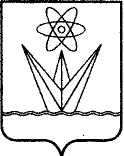  СОВЕТ ДЕПУТАТОВЗАКРЫТОГО АДМИНИСТРАТИВНО-ТЕРРИТОРИАЛЬНОГО ОБРАЗОВАНИЯ ГОРОДА ЗЕЛЕНОГОРСКАКРАСНОЯРСКОГО КРАЯРЕШЕНИЕ СОВЕТ ДЕПУТАТОВЗАКРЫТОГО АДМИНИСТРАТИВНО-ТЕРРИТОРИАЛЬНОГО ОБРАЗОВАНИЯ ГОРОДА ЗЕЛЕНОГОРСКАКРАСНОЯРСКОГО КРАЯРЕШЕНИЕ СОВЕТ ДЕПУТАТОВЗАКРЫТОГО АДМИНИСТРАТИВНО-ТЕРРИТОРИАЛЬНОГО ОБРАЗОВАНИЯ ГОРОДА ЗЕЛЕНОГОРСКАКРАСНОЯРСКОГО КРАЯРЕШЕНИЕ СОВЕТ ДЕПУТАТОВЗАКРЫТОГО АДМИНИСТРАТИВНО-ТЕРРИТОРИАЛЬНОГО ОБРАЗОВАНИЯ ГОРОДА ЗЕЛЕНОГОРСКАКРАСНОЯРСКОГО КРАЯРЕШЕНИЕ____________________г. Зеленогорскг. Зеленогорск                 № __________Об утверждении Правилблагоустройства территориигорода Зеленогорска  Об утверждении Правилблагоустройства территориигорода Зеленогорска  